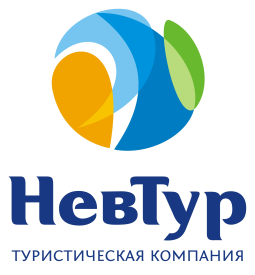 Гостиница «Старая мельница» расположена в селе Архипо-Осиповка на территории «Михайловского укрепления». Работает круглогодично. На территории находится открытый летний бассейн.5-ти этажное здание гостиницы было построено в 2009 году. В нем может отдыхать до 60 человек одновременно. Номерной фонд включает 2-х и 3-х местные номера 1-й категории. Ванная комната оборудована душевой кабиной, а наполнение номера обеспечивает весь необходимый комфорт на отдыхе. Для отдыха гостей предназначена и вся имеющаяся инфраструктура отеля. Например, банный комплекс отлично восстановит силы, а бассейн на территории позволит насладиться водными процедурами, не покидая территорию отеля. Для автотранспорта гостей предусмотрена парковка возле корпуса. В стоимость входит: В зависимости от выбранного пакета:По тарифу "Проживание": проживание в номере выбранной категории, пользование открытым бассейном, парковка автомобилей (при наличии свободных мест)По тарифу "Завтрак":, проживание в номере выбранной категории, завтрак, пользование открытым бассейном, парковка автомобилей (при наличии свободных мест)Дополнительно оплачивается:  проезд ОБРАЩАТЬ ПО АДРЕСУ: ул.Павлова 16  Тел. 5-83-66,    6-20-66, Сот. 8-928-30-14.886,      8-928-630-999-1 ,        8-918-776-44-29 Стоимость уточнять Гостиница «Старая мельница» расположена в селе Архипо-Осиповка на территории «Михайловского укрепления». Работает круглогодично. На территории находится открытый летний бассейн.5-ти этажное здание гостиницы было построено в 2009 году. В нем может отдыхать до 60 человек одновременно. Номерной фонд включает 2-х и 3-х местные номера 1-й категории. Ванная комната оборудована душевой кабиной, а наполнение номера обеспечивает весь необходимый комфорт на отдыхе.Для отдыха гостей предназначена и вся имеющаяся инфраструктура отеля. Например, банный комплекс отлично восстановит силы, а бассейн на территории позволит насладиться водными процедурами, не покидая территорию отеля. Для автотранспорта гостей предусмотрена парковка возле корпуса.В стоимость входит: В зависимости от выбранного пакета:По тарифу "Проживание": проживание в номере выбранной категории, пользование открытым бассейном, парковка автомобилей (при наличии свободных мест)По тарифу "Завтрак":проживание в номере выбранной категории, завтрак, пользование открытым бассейном парковка автомобилей (при наличии свободных мест)Дополнительно оплачивается:   ОБРАЩАТЬ ПО АДРЕСУ: ул.Павлова 16  Тел. 5-83-66,    6-20-66, Сот. 8-928-30-14.886,      8-928-630-999-1 ,        8-918-776-44-29 Стоимость уточнятьКатегория номеровКатегория номерцена указана за туриста в сутки, валюта – рубльСТАНДАРТ 2-МЕСТНЫЙ мини-холодильник, сплит-система, телевизор,  душ2-х местныйОт 1275Категория номеровКатегория номерцена указана за туриста в сутки, валюта – рубльСТАНДАРТ 2-МЕСТНЫЙ мини-холодильник, сплит-система, телевизор,  душ2-х местныйОт 1275